タイトル 14 ポイントゴシック体（副題がある場合は12ポイントゴシック体で両括弧でかこむ）所属a（10 pt明朝）　名字　名前a（10 pt ゴシック）　所属b（10 pt明朝）　名字　名前b（10 pt ゴシック）　所属c（10 pt明朝）　名字　名前c（10 pt ゴシック）　（人数に応じて変更してください）概要　ここには概要を書きます。ここには概要を書きます。ここには概要を書きます。ここには概要を書きます。ここには概要を書きます。ここには概要を書きます。ここには概要を書きます。ここには概要を書きます。ここには概要を書きます。ここには概要を書きます。ここには概要を書きます。ここには概要を書きます。ここには概要を書きます。ここには概要を書きます。ここには概要を書きます。ここには概要を書きます。ここには概要を書きます。ここには概要を書きます。ここには概要を書きます。ここには概要を書きます。キーワード　素朴概念，グループ学習，大気圧（明朝9pt で最大5個程度）１．章タイトルはゴシック12pt 　本文は明朝10 pt。2段組み部分は25文字，A4で45行。　あいうえお物理教育学会九州支部 / かきくけこ物理教育学会九州支部 / あいうえお物理教育学会九州支部 / かきくけこ物理教育学会九州支部 /あいうえお物理教育学会九州支部。 ２．章立ての前は一行空行 　かきくけこ物理教育学会九州支部 /あいうえお物理教育学会九州支部 / かきくけこ物理教育学会九州支部。２．１　このように節を作る時はゴシック12pt　かきくけこ物理教育学会九州支部 /あいうえお物理教育学会九州支部 / かきくけこ物理教育学会九州支部 /あいうえお物理教育学会九州支部 / かきくけこ物理教育学会九州支部 /あいうえお物理教育学会九州支部。３．図表等の挿入 　図表等は，適切な位置に配置し，図表番号とキャプションを付けてください。表のキャプションは上に，図のキャプションは下に付けてください。　かきくけこ物理教育学会九州支部 /あいうえお物理教育学会九州支部かきくけこ物理教育学会九州支部 /あいうえお物理教育学会九州支部 / かきくけこ物理教育学会九州支部 /あいうえお物理教育学会九州支部 / かきくけこ物理教育学会九州支部 /あいうえお物理教育学会九州支部 / かきくけこ物理教育学会九州支部 /あいうえお物理教育学会九州支部。４．その他 　引用文献は，右肩に１）のように番号を文章中に記入したうえで，原稿の末尾に対応するリストを作成してください。引用文献１）物理太郎：「料理と非平衡物理学」，物理教育 99-99（2099），99-100.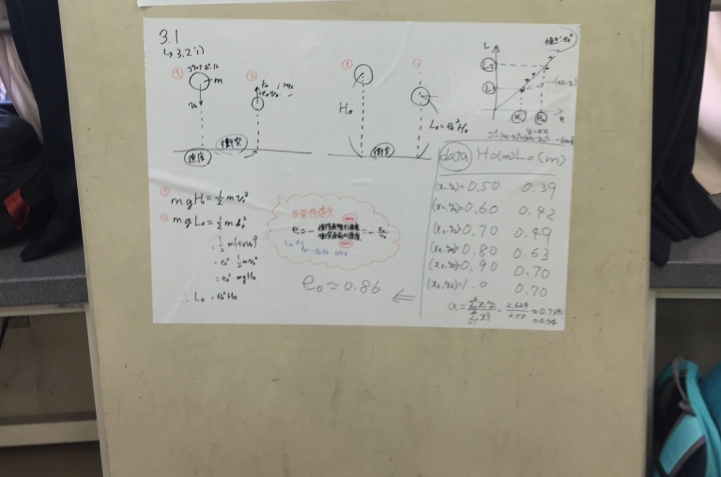 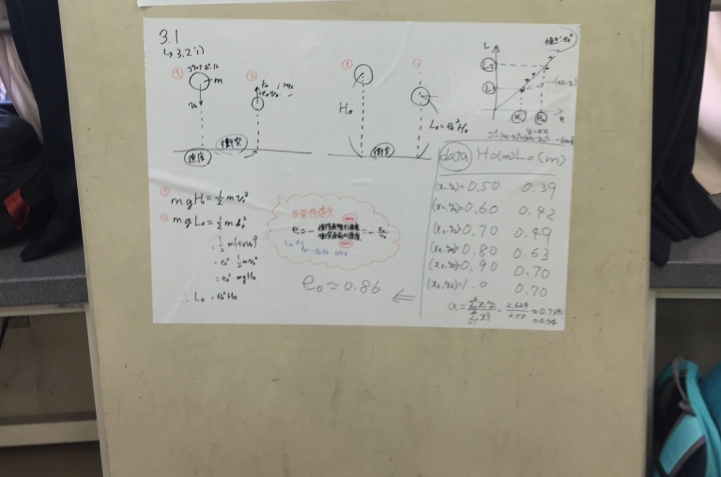 調理方法調理方法煮る焼く材料卵煮卵目玉焼き材料魚煮魚焼き魚